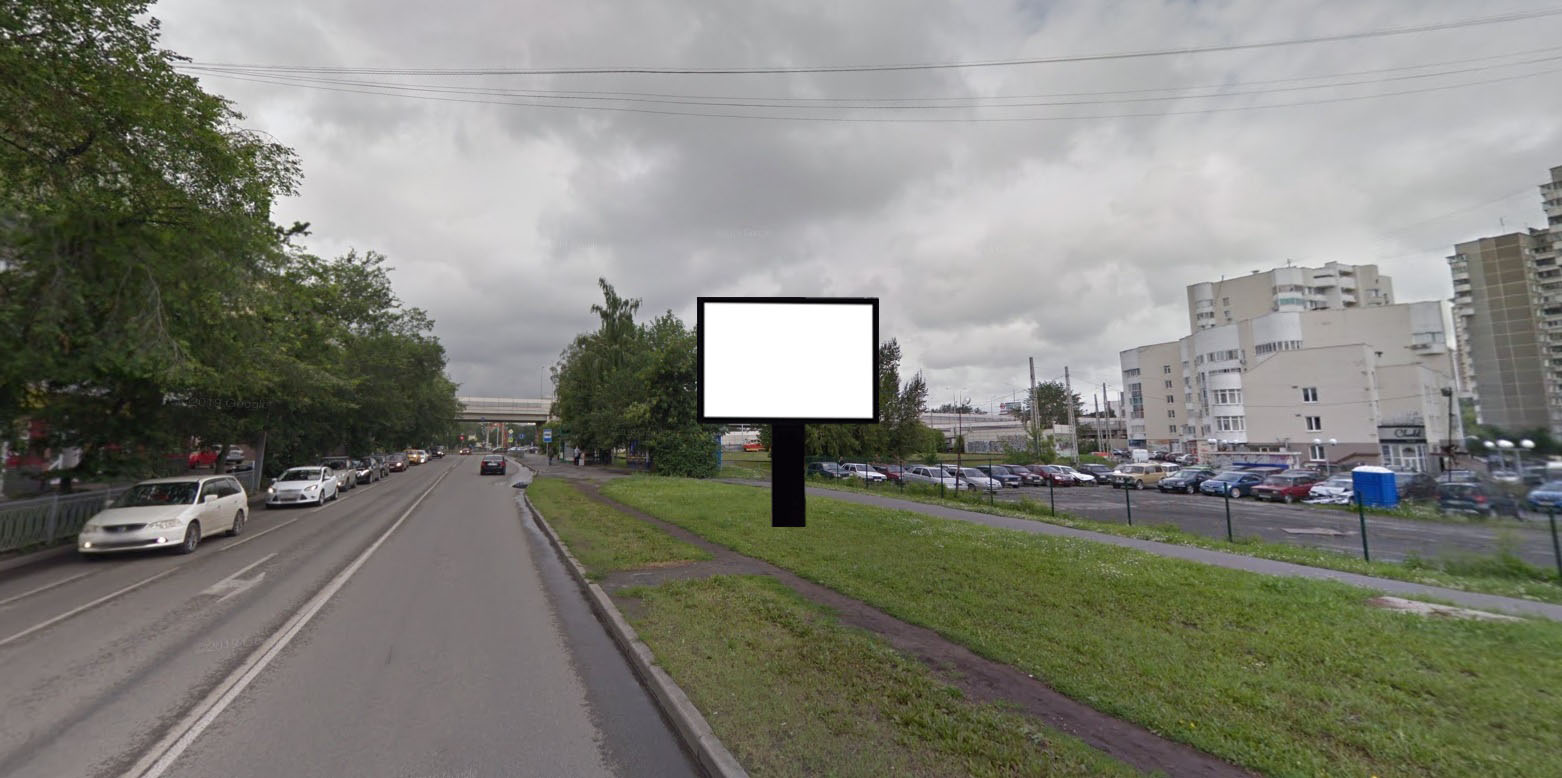 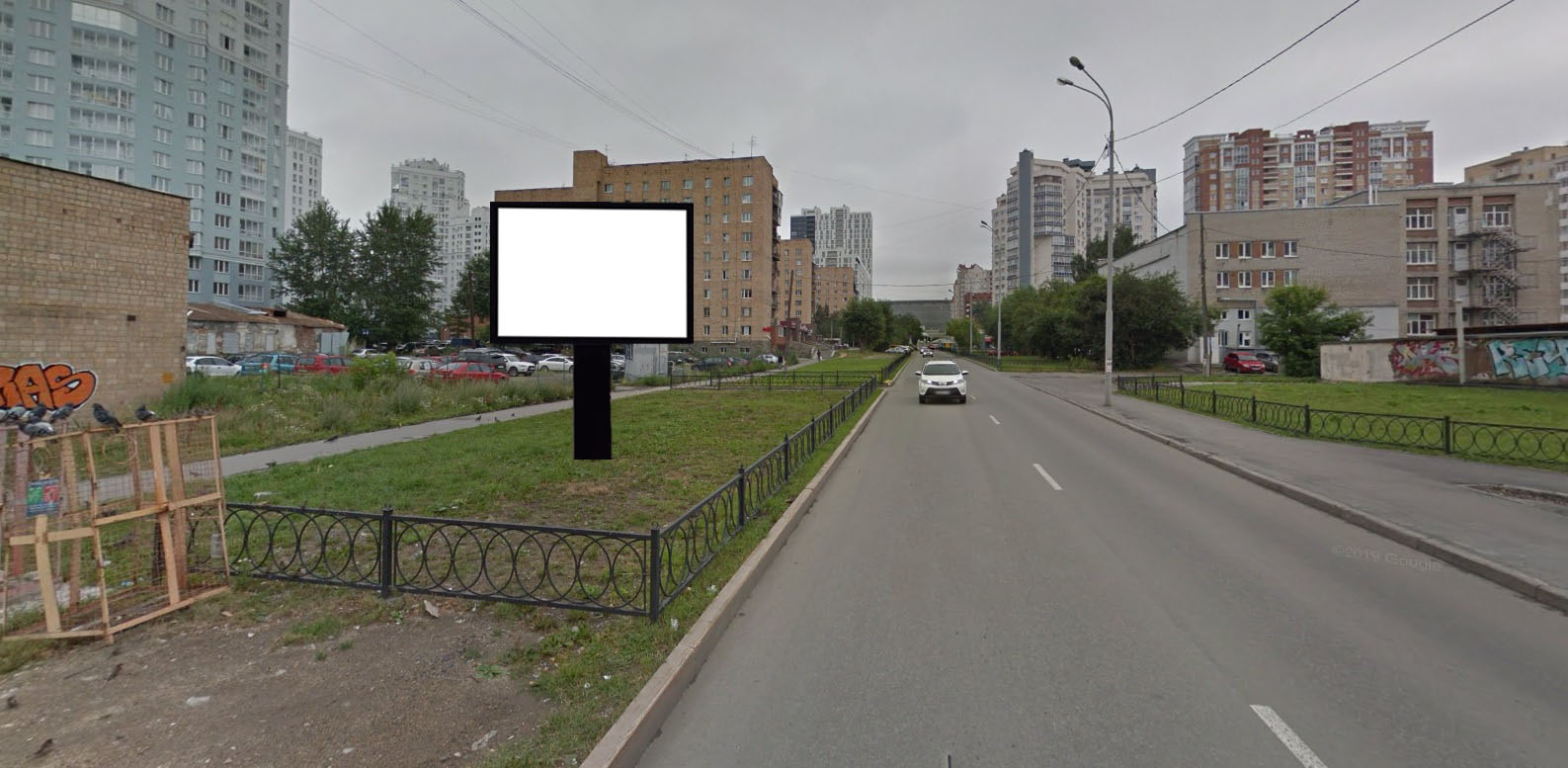 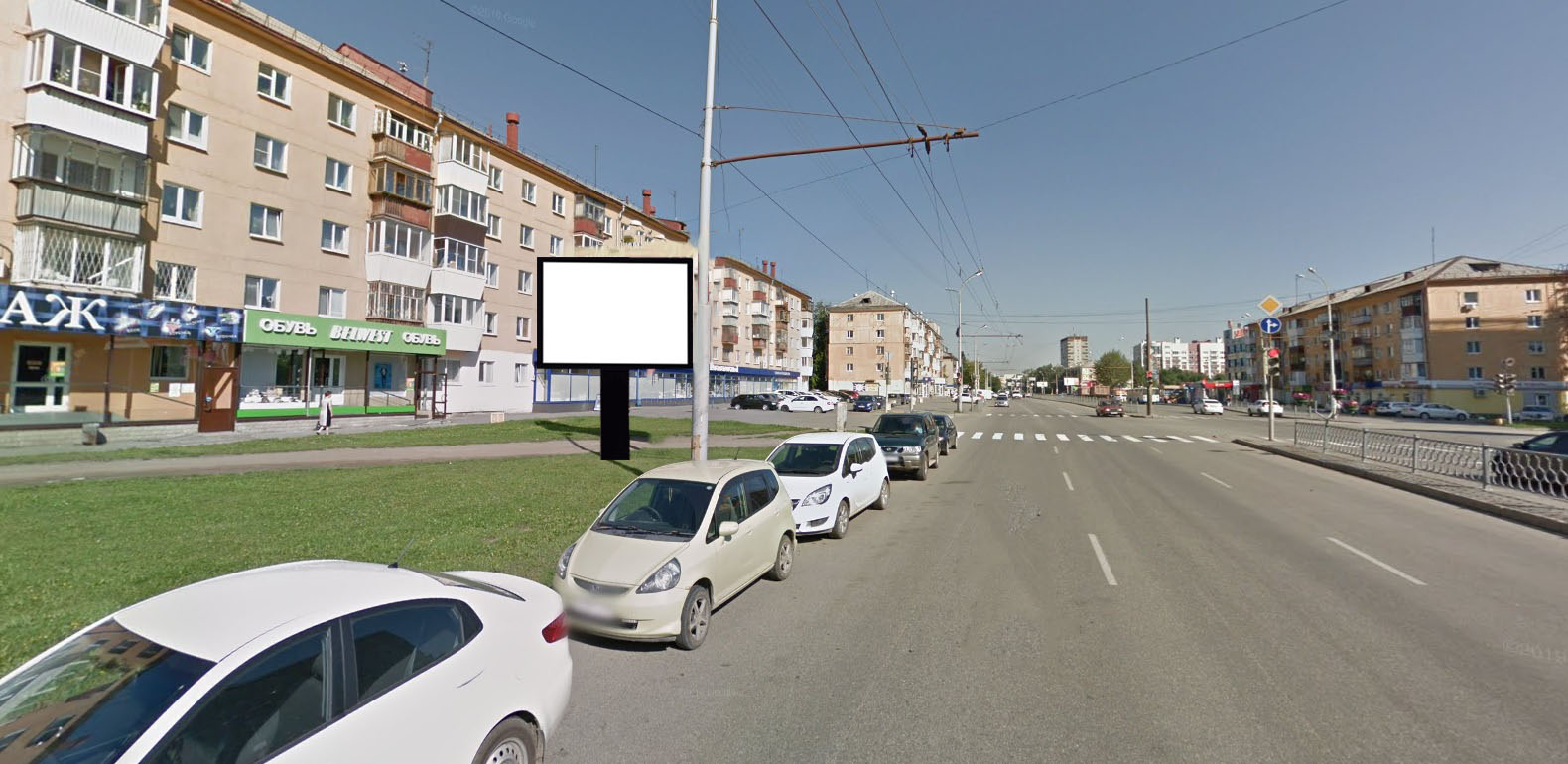 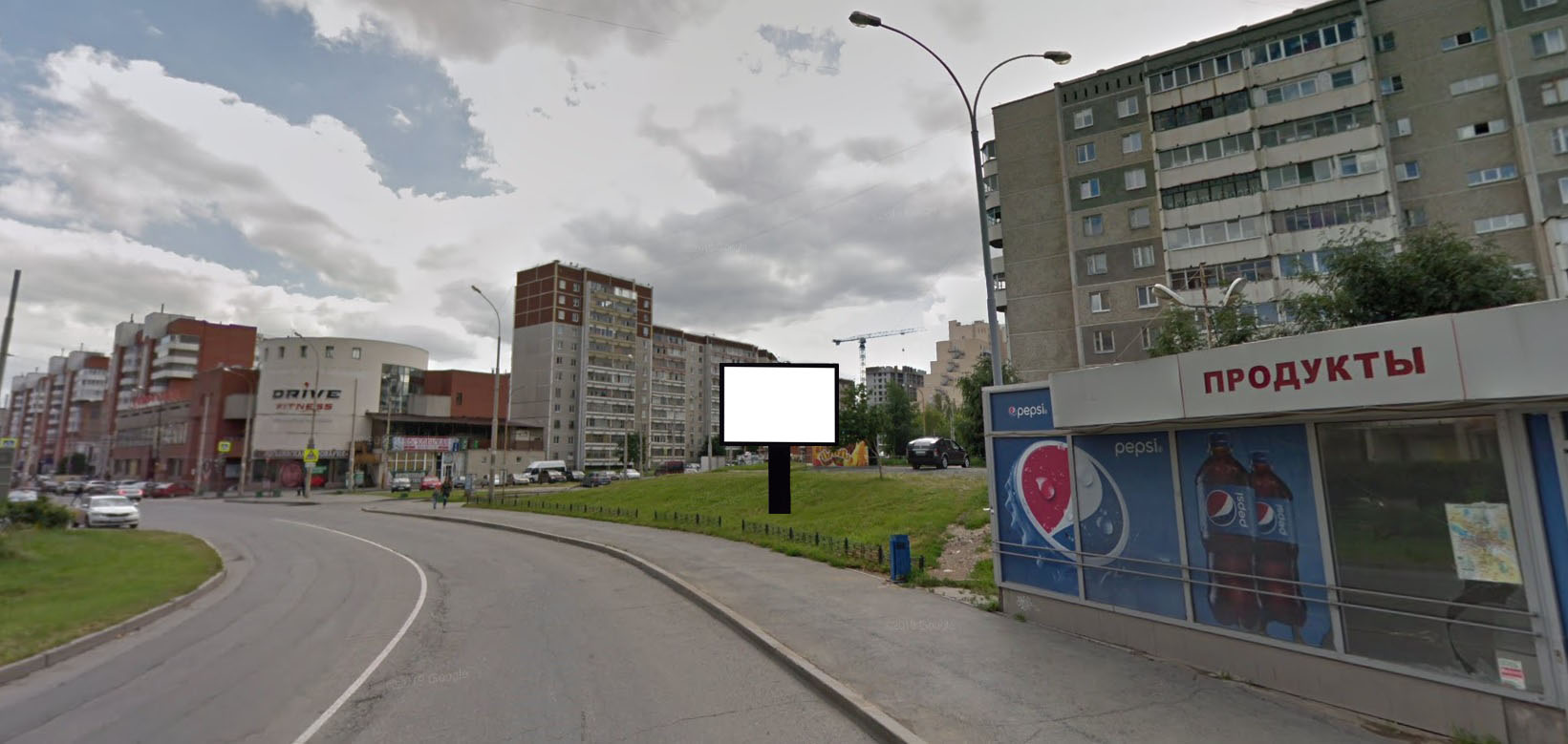 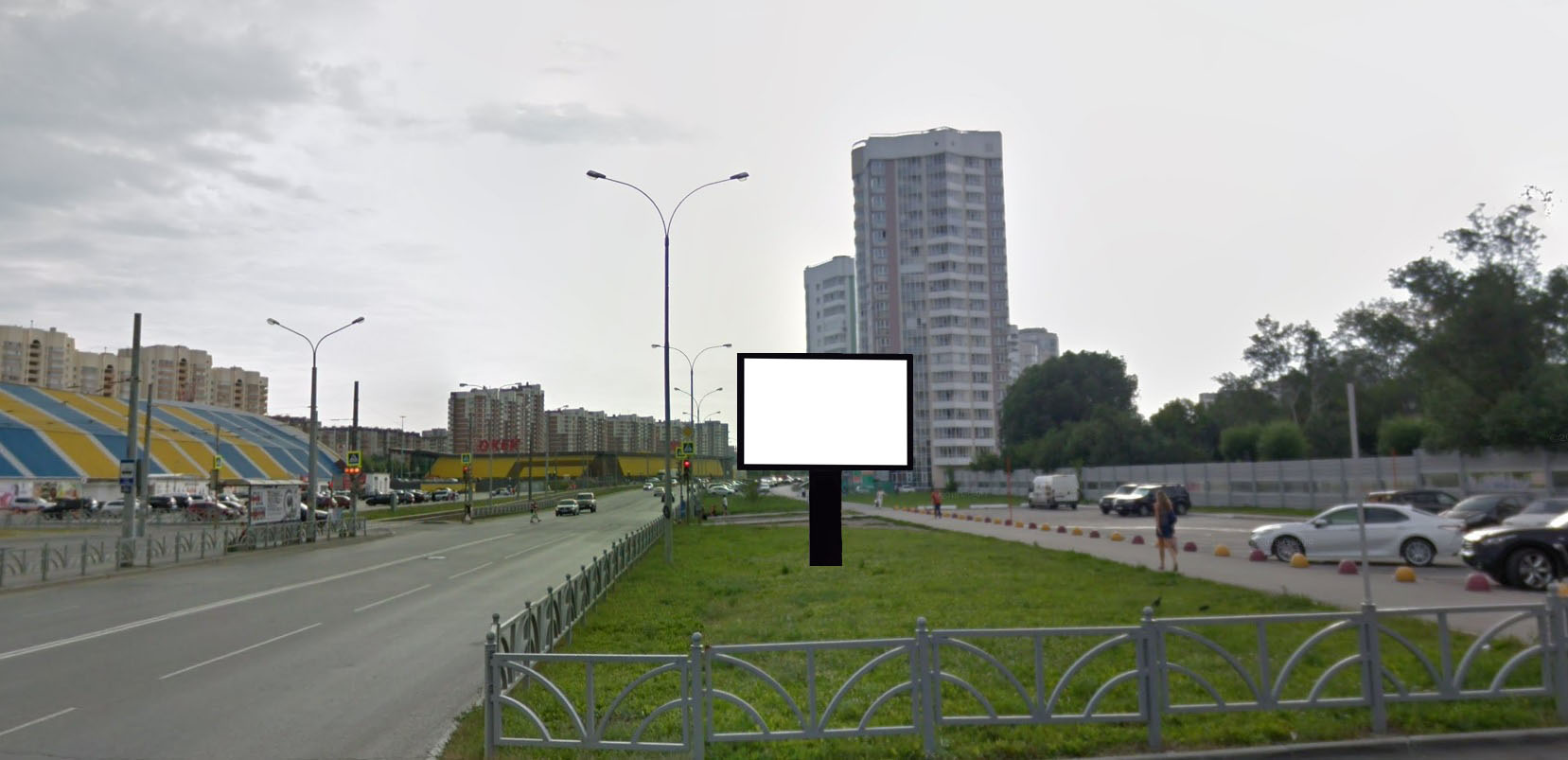 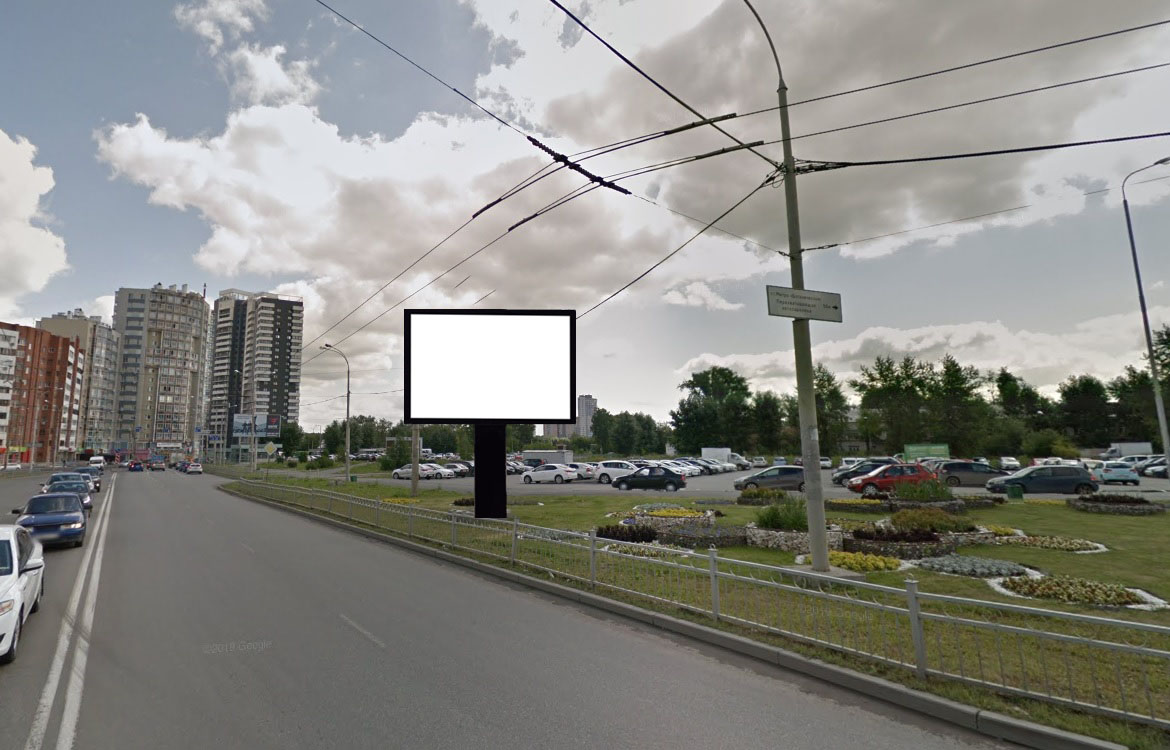 Код местаАдресТип*ВидПлощадь информационных полей, кв. мРазмеры, м (высота, ширина)Количество сторон040608ул. Большакова, 92/21Ситиборд19,982,7х3,72Код местаАдресТип*ВидПлощадь информационных полей, кв. мРазмеры, м (высота, ширина)Количество сторон0306130ул. Токарей, 27а (по ул. Ключевская)1Ситиборд19,982,7х3,72Код местаАдресТип*ВидПлощадь информационных полей, кв. мРазмеры, м (высота, ширина)Количество сторон0106119проспект Космонавтов, 491Ситиборд19,982,7х3,72Код местаАдресТип*ВидПлощадь информационных полей, кв. мРазмеры, м (высота, ширина)Количество сторон1517бул. Самоцветный (напротив дома № 5)1Ситиборд19,982,7х3,72Код местаАдресТип*ВидПлощадь информационных полей, кв. мРазмеры, м (высота, ширина)Количество сторон050698ул. Ю. Фучика - ул. Белинского, 222 (позиция № 4)1Ситиборд19,982,7х3,72Код местаАдресТип*ВидПлощадь информационных полей, кв. мРазмеры, м (высота, ширина)Количество сторон0506141перекресток ул. Академика Шварца - ул. Крестинского1Ситиборд19,982,7х3,72